          АТҚАРУ КОМИТЕТІ                                           ИСПОЛНИТЕЛЬНЫЙ  КОМИТЕТ                                                       ҚАУЛЫ      ПОСТАНОВЛЕНИЕ22.06. 2021 ж.                                                                                        № 13, 5-т.Білім және ғылым саласы ұйымдарында еңбек қауіпсіздігі және еңбекті қорғау жөніндегі заңнаманы сақтауды қадағалауды жүргізу туралы нұсқаулыққа өзгерістер мен толықтырулар енгізу туралы.Кәсіподақ төрайымының орынбасары В.Ф. Беженаровтың ақпаратын тыңдап және талқылай отырып, Қазақстандық салалық білім және ғылым қызметкерлері кәсіподағының Атқару комитеті ҚАУЛЫ ЕТЕДІ: 1. Қазақстандық салалық білім және ғылым қызметкерлері кәсіподағының мүшелік ұйымдарындағы еңбек қауіпсіздігі және еңбекті қорғау жөніндегі заңнаманы сақтауды қадағалауды жүргізу туралы нұсқаулықтың жаңа редакциясы бекітілсін.  (Қосымша № 1).2. 2015 жылғы 26 тамыздағы Атқару комитетінің №4, 1-т. қаулысымен бекітілген «Қазақстандық салалық білім және ғылым қызметкерлері кәсіподағының мүшелік ұйымдарындағы еңбек қауіпсіздігі және еңбекті қорғау жөніндегі заңнаманы сақтауды қадағалауды жүргізу туралы нұсқаулық» күшін жойды деп есептелсін. 3. Кәсіподақ мүшелік ұйымдарының басшылары осы Нұсқаулықтың мазмұнын барлық алқалық органдарының назарына жеткізсін, Еңбек қауіпсіздігі және еңбекті қорғау жөніндегі заңнаманы сақтауды қадағалауды жүргізу туралы нұсқаулықтың, әлеуметтік әріптестік жөніндегі  келісім мен ұжымдық шарттардың талаптарын орындауды қамтамасыз етсін.	4. Осы қаулының орындалуын бақылау Кәсіподақ төрайымының орынбасары В.Ф. Беженаровқа жүктелсін.Төрайым                                                                  	А. Мұқашева«ҚАЗАҚСТАНДЫҚ САЛАЛЫҚБІЛІМ ЖӘНЕ ҒЫЛЫМ ҚЫЗМЕТКЕРЛЕРІНІҢ КӘСІПТІК ОДАҒЫ»ҚОҒАМДЫҚ БІРЛЕСТІГІ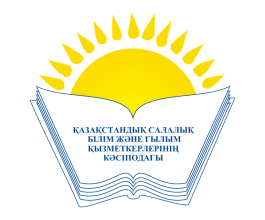    ОБЩЕСТВЕННОЕ ОБЪЕДИНЕНИЕ«КАЗАХСТАНСКИЙ ОТРАСЛЕВОЙ ПРОФЕССИОНАЛЬНЫЙ СОЮЗ РАБОТНИКОВ ОБРАЗОВАНИЯ И НАУКИ»